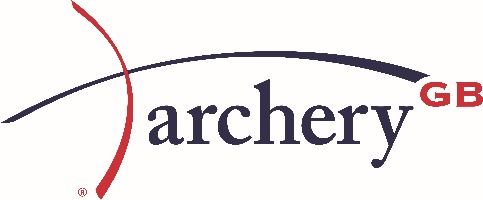 GRAND NATIONAL ARCHERY SOCIETY (THE) Minutes of the Annual General Meeting of the Grand National Archery Society (The) on 20th April 2024 at 10.30am. WelcomeThe Chair welcomed all to the meeting.2024 Annual General Meeting The Chair confirmed Civica Electoral Reform Services had been retained to record the voting of the AGM; all votes would be treated as poll votes based on responses to electronic voting, with the exception of approving the 2023 AGM Minutes.The Chair reported on the following highlights during the past year:  The previous 12 months recorded archery at its best with clubs and competitions being very busy as well as clubs opening their doors to new members as Start Archery Week turned 10 years old.The Commonwealth Games legacy funding had brought archery to diverse communities, while the annual Recognition Awards celebrated the people who had worked tirelessly to make archery happen.Internationally, GB archers had won numerous medals on the World stage; 3 female archers ranked number 1 in the World.Elite athletes had begun the process of winning spots for the Paris Olympics and Paralympics whilst at home, the European Grand Prix was hosted, as well as a full season of competitions across the UK.December 2023 noted the completion of the fabulous new Performance Archery Centre at Lilleshall, funded by Sport England.Following a busy and successful year for AGB, The Chair wished to note thanks to all members for being a part of the Archery GB vision of “enriching lives through archery."Ruth Hall, CEO, had been in post for almost a year; Ruth had spent time to understand the organisation, partners and members. Confirmation of Quorum Company Secretary, Ruth Hall, confirmed that a quorum was present with 51 voting members online. Agenda for the Annual General Meeting Formal agenda: Receive apologies for absence;Approve the minutes from the 2023 AGM;Receive and consider the Accounts (no vote);Confirm the auditors; andElect four new Elected Directors.Agenda Item 1: Apologies for AbsenceThe Company Secretary confirmed 4 apologies for absence had been received which would be appended to the minutes together with the attendee list.The Chair asked members to take a moment to reflect on and remember those members who had passed away in the last year and be silent for one minute as a mark of respect. Agenda Item 2: Minutes of AGM 2023 and Matters ArisingThe Chair asked Kienda Hoji from the Board to propose the approval of the minutes to be signed as a true record of the meeting, and seconded from members on-line.Kienda Hoji:	Proposed the resolution.Tracy Jackson:	Seconded the proposal.The Chair requested a show of hands from online members and declared the resolution carried.Agenda Item 3: The AccountsTo consider the follow:Directors’ Report for the year ended 30th September 2023The Independent Auditors’ Report for the year ended 30th September 2023The Profit Loss Account for the year ended 30th September 2023The Statement of Comprehensive Income for the year ended 30th September 2023 The Balance Sheet at that date.The Reports and the Statutory Accounts were taken as read.Scott Smith, Chair of the Audit and Risk Committee provided a brief overview of the financial statements for the year ended 30th September 2023: Achieved a turnover of £4.48m, which represented an increase of £420k compared to the prior year. The increase had been driven largely by membership income, and grant income from UK Sport and Sport England. Operating loss for the year was £175,000 which was incurred as a result of additional investment into strategic growth initiatives. This had in turn decreased the overall equity reserves position to £634K at year end. The Directors of Archery GB reviewed the organisation’s financial position for the forthcoming membership year, concluding that membership numbers continued to improve year on year, with strong financial reserves; Archery GB was well placed to deal with possible future financial challenges. Agenda Item 4: Confirmation of AuditorsThe Chair asked Scott Smith to propose to the meeting that Azets Audit Services be appointed and that the Directors be authorised to determine the remuneration of the auditors and seconded by members in the room.Azets Audit Services have been appointed as auditors since 2014. In the 2023 audit there had been a Partner rotation along with changes to the Audit Manager and Audit Team staff. The members of the Audit and Risk Committee and the Finance Director had met with the Auditors in March at the conclusion of the audit.Resolution: to confirm and appoint Azets Audit Services Ltd as auditors and to authorise the Board to fix their remuneration.Scott Smith:		Proposed the resolution.David Pilsworth:	Seconded the resolution.The Chair called for a poll vote and the results were as follows:For:	613	97%Against:	20	3%Abstain:	119Discretionary:	46Spoilt:	1Based on the poll, the resolution was carried.	Agenda Item 5: Election of Elected DirectorsThe Chair thanked all four candidates who applied to join the Board. The election result was as follows: Victoria Barby:		490Andrew Stanford:	465	Anthony Barclay MBE:	401Dr Carol Bladen:	514All four candidates were therefore duly elected to the Board.The Chair welcomed Dr Carol Bladen and Anthony Barclay MBE to the Board, and Victoria Barby and Andrew Stanford for standing for a second term as Elected Directors. Thanks were noted to Steve Tully and Lizzy Rees for their contributions to AGB during their two terms of office; Steve had championed clubs and Lizzy had championed field archery. Lis Bellamy had retired as an Independent Director of Archery GB after more than 7 years; thanks were noted to Lis for her contribution as a Director and a member of the Nominations and Remuneration Committee. The Independent Director vacancy had been advertised openly; following a thorough recruitment process, Devesh Mangtani had been appointed as an Independent Director. Close The Chair thanked members for their continued support and looked forward to the forthcoming year of delivering the vision of ‘Enriching Lives Through Archery”.Next AGMThe 2025 AGM was provisionally set for Saturday 26 April 2025, to be held online.The meeting closed at: 11.46 am.Ruth Hall, Chief Executive gave a presentation following the AGM.